Регистрационный № ______________________(заполняется приемной комиссией)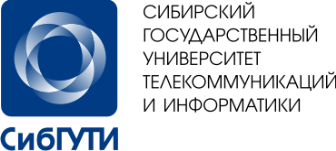 И.о. ректора М.Л. СоловьевуЗАЯВЛЕНИЕ      Я,_______________________________________________________________________________________________, 
            					Фамилия Имя Отчество (в именительном падеже, писать разборчиво, в соответствии с паспортом)прошу допустить меня к участию в конкурсе на поступление в СибГУТИ для получения высшего образования по программам бакалавриата, программам специалитета по очной форме обучения на направления подготовки (специальности), отмеченные далее в таблице.    Условия поступления: _______________________________________________________________.                                                                   (бюджет, внебюджет, бюджет/внебюджет)Основания приема: на общих основаниях (при отсутствии особых прав).  Особые права   (особая квота;  целевая квота;  победители,  призёры олимпиад)   для зачисления в Университет  имею __________(да/нет)   (указаны в Приложениях № 2, 3, 4 соответственно, заполнять при наличии особого права).     Предыдущее образование: _____________________________________________________________________________________                                                                                            (наименование, месторасположение учебного заведения)   окончил(а) в _______________ году.  Аттестат/диплом: серия, № __________________________дата выдачи_________________  О себе сообщаю следующее: пол (М/Ж) _________    *Основания для участия в конкурсе по результатам вступительных испытаний, проводимых вузом самостоятельно:     И - инвалид, ИГ - иностранный гражданин, ВИО - выпускник иностранной образовательной организации, СПО - поступающий на базе среднего профессионального образования, ВО - поступающий на базе высшего образования, другое (указать для каждого предмета): __________________________________________________________________________________________________________Требуются специальные условия для сдачи вступительных испытаний:_______________________________________________________________________________________________________________________________________________                                                                                               (предмет, специальные условия)Преимущественное право зачисления (п.27 Правил приёма в СибГУТИ на 2020/2021учебный год) имею: __________(да/нет)___________________________________________________________________________________________________                                                                                                                       (указать подпункт п.27, подтверждающий документ)Индивидуальные достижения имею______________(да/нет)  (если «Да» - укажите в Приложении №1)Нуждаюсь в общежитии в период обучения:_______________ (да/нет).С датой подачи документов, подтверждающих льготы по предоставлению мест в общежитии, и порядком заселения ознакомлен                                                                                                                                                                      ________________                                                                                                                                                                                                                                                                                                                                                                      (личная подпись) Подтверждаю:отсутствие диплома бакалавра, диплома специалиста, диплома магистра при поступлении на обучениена места в рамках контрольных цифр (бюджетные места)                                                                                                           _____________________                                                                                                                                                                                                                         (личная подпись) заявления о приёме поданы мной не более чем в пять вузов                                                                                                      ____________________                                                                                                                                                                                                                                      (личная подпись)Подтверждаю своё участие в общем конкурсе на следующие направления:*Порядок заполнения: Отметьте конкурсные группы цифрами по порядку в соответствии с Вашими предпочтениями,  цифра 1 – наиболее предпочтительный конкурс. Если приоритеты не отмечены, при зачислении приёмная комиссия оставляет за  собой право проставить приоритеты  на своё усмотрение.Информирован: для того чтобы быть зачисленным на какое-либо из отмеченных в таблице направлений (при условии прохождения по конкурсу), необходимо наличие Заявления о согласии на зачисление на данное направление, представленное в приёмную комиссию согласно  Правилам приёма в СибГУТИ на 2020/2021уч.г.                                                 ________________                                                                                                                                                                                                                                               (личная подпись)Ознакомлен:С копией лицензии на осуществление образовательной деятельности (с приложением);                                        ______________                                                                                                                                                                                                                                            (личная подпись)С копией свидетельства о государственной аккредитации по выбранным направлениям/специальностям (с приложением) или с информацией об отсутствии указанного свидетельства;                                                                                                                                                                                                                                                                                                                 __________________________                                                                                                                                                                                                                                         (личная подпись)С правилами приёма в СибГУТИ (в т.ч. с п.59.1 - только для иностранцев), в том числе с правилами подачи апелляции по  результатам вступительных испытаний, проводимых университетом самостоятельно, с датами завершения приёма Заявлений о согласии на зачисление; с информацией о предоставляемых поступающим особых правах и преимуществах при приеме на обучение по программам бакалавриата и программам специалитета                                                                                                                                                                                                                                                                                                                  __________________________                                                                                                                                                                                                                                      (личная подпись)Подтверждаю:достоверность предоставленных мною сведений и подлинность предоставленных документов                                                                                                                                                                                                                                                                        ___________________                                                                                                                                                                                                                                      (личная подпись)Даю согласие на обработку персональных данных, на опубликование на информационных стендах приемной комиссии и официальных сайтах оператора информации согласно «Порядку приема на обучение по образовательным программам высшего образования – программам бакалавриата, программ специалитета, программам магистратуры» утвержденного приказом Минобрнауки РФ от 14 октября 2015 г. №1147. Согласие действует в течение всего периода приемной кампании, а также дополнительно на срок, установленный законодательством Российской Федерации. Перечень действий с персональными данными: сбор, запись, систематизация, накопление, хранение,  уточнение (обновление, изменение), передача, обезличивание, блокирование, уничтожение.																			                                                                                                                _______________                                                                                                                                                                                                                                                 (личная подпись)Дата заполнения:   « ______»  _______________ 2020 г.                                                                            ______________                                                                                                                                                                                                                                                (личная подпись)Документы принял  «______» __________2020 г.    Сотрудник приемной комиссии_________(__________________)                                                                                                                                                                                                          подпись                         расшифровка  Дата рожденияГражданствоОтношусь к числу лиц, постоянно проживающих в Крыму_______(да/нет)Отношусь к числу лиц, постоянно проживающих в Крыму_______(да/нет)Почтовый адрес(адрес прописки):Документ, удостоверяющий личность: ПАСПОРТ,  ____________________(другой документ)Документ, удостоверяющий личность: ПАСПОРТ,  ____________________(другой документ)Документ, удостоверяющий личность: ПАСПОРТ,  ____________________(другой документ)Документ, удостоверяющий личность: ПАСПОРТ,  ____________________(другой документ)Документ, удостоверяющий личность: ПАСПОРТ,  ____________________(другой документ)Документ, удостоверяющий личность: ПАСПОРТ,  ____________________(другой документ)Почтовый адрес(адрес прописки):СерияНомерНомерПочтовый адрес(адрес прописки):Кем и когда выдан:Кем и когда выдан:Кем и когда выдан:КонтактыТелефон (дом.):Телефон (дом.):Телефон (дом.):Телефон (сот.):Телефон (сот.):Телефон (сот.):Телефон (сот.):Контактыe-mail:e-mail:e-mail:Другое:Другое:Другое:Другое:Вступительные испытанияРусский языкМатематикаФизикаИнформатика и ИКТПрошу допустить меня к вступительным испытаниям СибГУТИ.         Основание*Конкурсная группаНаправления подготовкиПредпочтения, приоритет*ИНФОРМАЦИОННАЯ  ГРУППА (математика, русский язык, информатика)ИНФОРМАЦИОННАЯ  ГРУППА (математика, русский язык, информатика)ИНФОРМАЦИОННАЯ  ГРУППА (математика, русский язык, информатика)ИВТ 09.03.01 - Информатика и вычислительная техникаПрофиль: Программное обеспечение средств вычислительной техники и                   автоматизированных системИКТСС-111.03.02 - Инфокоммуникационные технологии и системы связи Профиль:  Инфокоммуникационные сети и системыТЕХНИЧЕСКАЯ  ГРУППА (математика, русский язык, физика)ТЕХНИЧЕСКАЯ  ГРУППА (математика, русский язык, физика)ТЕХНИЧЕСКАЯ  ГРУППА (математика, русский язык, физика)ИКТСС-211.03.02 - Инфокоммуникационные технологии и системы связи Профиль:  Технологии и системы оптической связи